Supporting information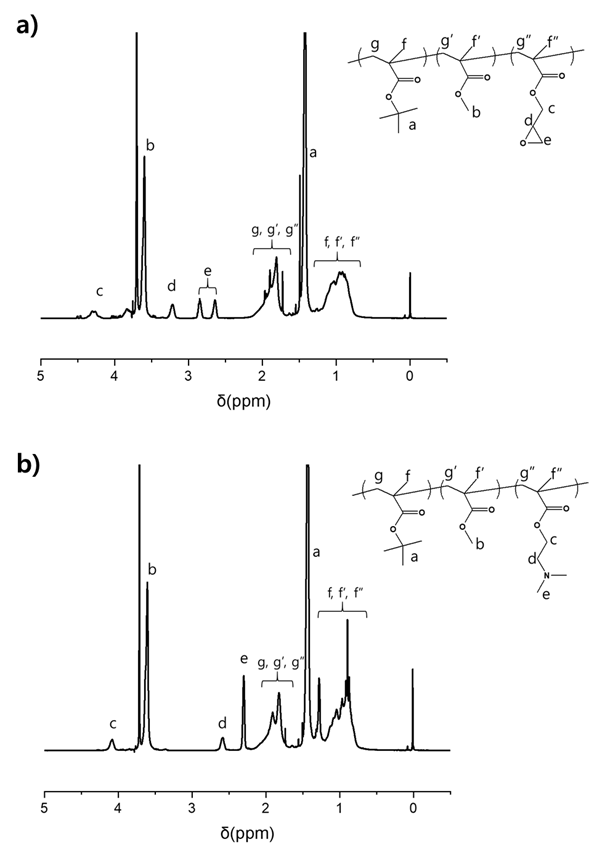 Figure S. Chemical structure analysis of synthesized covalent a) and non-covalent b) chain extenders.Table S1. Melt flow index (MFI) results of PGA/PCL blending plastics according to blending ratio and introducing with covalent or non-covalent chain extenders.*a ; Ionic chain extender (D-CE)*b ; Covalent chain extender (G-CE)*c ; Joncryl® chain extender purchased from BASF Co. LtdTable S2. Differential scanning calorimetry (DSC) of PGA and PGA/PCL blending plastics with or without chain extenders.Table S3. Mechanical properties of PGA/PCL blending plastics according to blending ratio and introducing with or without chain extenders.Sample namePGA(g)PCL(g)G-CE*a (g)D-CE*b (g)ADR-4368*c (g)Time (min)MFI (g/10min)PGA_0150----024.50 PGA_4150----425.92 PGA150----626.94 PGA_8150----830.58 PGA_10150----1031.45 PGA_12150----1232.86 1013515---637.02 10G135150.75--615.5610D13515-0.3-622.6610GD135150.750.3-621.110J13515--1.5638.923010545---663.42 30G105450.75--618.2530D10545-0.3-624.6930GD105450.750.3-624.75507575---644.07 50G75750.75--617.9150D7575-0.3-632.3650GD75750.750.3-627.7610G_0.2135150.3--618.3910G_0.5 (10G)135150.75--615.5610G_1.0135151.5--616.2810D_0.213515-0.3-622.6610D_0.5 (10D)13515-0.75-644.6610D_1.013515-1.5-652.82Sample nameTc1 at PCL(℃)area(mJ)Tc2 at PGA(℃)area(mJ)Tm1 at PGA(℃)Tm2 at PGA(℃)PGA--193.46 536.24 210.76221.67 1013.75 16.53 193.13 281.21 214.83 222.24 10G14.71 32.34 190.91 389.86 215.24 221.32 10D11.60 19.08 192.39 283.32 214.01 221.33 10GD11.37 10.06 193.05 172.94 215.61 222.60 Sample nameTensile strength (kgf/mm2)Tensile strength (kgf/mm2)Elongation (%)PGAPGA8.224.80101011.607.2030305.676.2050503.455.1510G10G8.9918.4530G30G4.6511.1550G50G2.157.2010D10D9.3126.6030D30D5.6913.6050D50D2.4111.2010J10J9.0314.35